Publicado en Barcelona el 07/10/2019 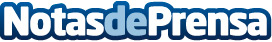 Outfit7 entre los 10 principales estudios de juegos para móviles gracias a 10.000 millones de descargasLa franquicia Talking Tom contará con un nuevo juego y Outfit7 lanzará su primer título completamente nuevoDatos de contacto:Carlos Arias657451971Nota de prensa publicada en: https://www.notasdeprensa.es/outfit7-entre-los-10-principales-estudios-de Categorias: Internacional Franquicias Juegos Cataluña Entretenimiento Emprendedores E-Commerce Ocio para niños Dispositivos móviles http://www.notasdeprensa.es